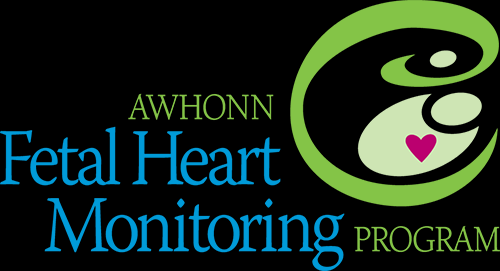 Advanced AWHONN CourseWorkshop DescriptionThis course is designed for perinatal clinicians who previously completed the AWHONN Intermediate Fetal Monitoring Course, a comparable fetal monitoring educational program and/or who hold certification or added credentials in fetal heart monitoring. May be used to support preparation for certification examinations.This 1-day instructor-led course which was revised in 2017 is designed to prepare perinatal clinicians to care for patients with complex fetal heart monitoring tracings.  Course components include: Complex case studies that include recommended interventionsCommunicating with colleaguesAdvanced principles of maternal-fetal physiologyOptional online post-test is availableIntended Audience

This course is designed for perinatal clinicians who previously completed the AWHONN Intermediate Fetal Monitoring Course, a comparable fetal monitoring educational program and/or who hold certification or added credentials in fetal heart monitoring. 

FeesAWHONN Course fees $150. Instructor fees are not included in the AWHONN pricing for material fees.  
Contact HoursTo obtain 8 contact hours of CNE and 6 hours of CME, participants must attend the entire course and complete an online feedback form.Supporting ResourcesThe text entitled Fetal Heart Monitoring Principles & Practices is the primary  reference for course preparation READ chapter 10 and 11. REGISTRATION INFORMATION	Date:  May 15th, 2020Fee:  $150.00 payable to: Perinatal PotpourriMaterials fee: $100.00 (plus tax, S & H)	Payable to:  Kendall/HuntCall 1-800-228-0810 or awhonn.kendallhunt.com/hometo orderAdvanced AWHONN EFM Student Workbook 	Course Number: 000A2020231Time:  09:00 a.m. – 4:00 p.m.Host: Zoom (link will be sent after payment)Instructor Trainer: Lashea Haynes M.Ed., MSN, ACNS-BC, APRN, RNC, C-EFMContact info: 678-592-9330 cellperinatalmentor@gmail.com orawhonnatl@gmail.comDeadline:  registration with fee must be received before May 13th, 2020. No refund, registration can be transferred to another participant and or another course.REGISTRATION FORMNameCredentialsTitleInstitution AffiliationHome AddressCity                                      State            ZipBusiness PhoneCell PhoneEmail AddressAWHONN Membership NumberMake Checks Payable to: Perinatal Potpourri 1710 Branchwood courtPowder Springs, GA 30127